TÁMOP-3.3.8-12/2-2012-0033„Esélyegyenlőségi alapú fejlesztés”Székkutason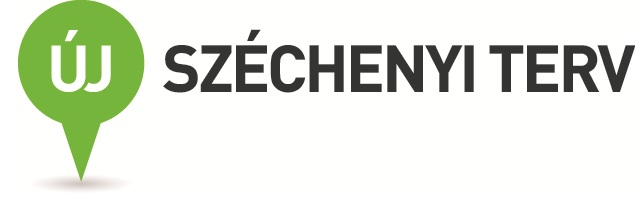 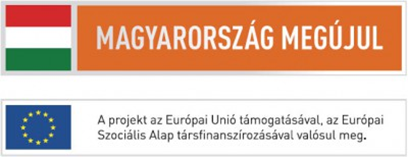 Főpályázó:Hódmezővásárhelyi Klauzál Gábor Általános Iskola Gregus Máté Tagintézménye (6821 Székkutas, József Attila u. 1.)Konzorciumi partner:Székkutasi Líbor Ilona Óvoda (6821 Székkutas, Murgács Kálmán u. 20.)Elnyert támogatás összege: 26 568 720 Ft
A projekt időtartama: 2013. szeptember 1 - 2015. november 30.Projektmenedzser: Miklós AnikóSzakmai vezető: Patyi ÉvaA projekt céljaA projekt hosszú távú célja, a HHH tanulók felzárkózási esélyeinek növelése, az iskolai lemorzsolódásuk megelőzése, azon tanulási formák elterjesztése, melyek hozzájárulnak a tanulók továbbtanulási esélyeinek növeléséhez, illetve a munkaerő-piaci és társadalmi beilleszkedéshez. A fejlesztés rövidtávú célja, a személyiségük és tehetségük kibontakoztatása, iskolai eredményességük fejlesztése az adott iskolai fokozaton, a következő iskolai fokozatba való eljuttatásuk. Azt várjuk, hogy a HHH gyermekek tanulási belső motivációja erősödjön, a mentális-, és magatartási problémák csökkenjenek, a tanítás-tanulás folyamatában kiépüljenek az egyéni tanulási utak és a hosszú távú célok, a lokális közösségekbe való beilleszkedéshez.A projekt hosszútávon segíti az integráció érvényesülését, az intézményen kívüli partneri kapcsolatok erősítését, a HHH gyerekek és szüleik bevonását, aktív részvételét a tervezett közösségi programokba. Az intézmény vállalja a módszertani megújulást a szakmai-pedagógiai és a szocializációs kihívások kezelése, az esélykompenzáció érdekében. Az átmenetek pedagógiai kezelését segítő programok tartalma, hatása javul. Az  óvodával szorosabb szakmai együttműködés alakul ki az óvoda-iskola átmenet segítésére. A jó gyakorlatként választott program adaptációja megvalósul. Az iskola partneri kapcsolatai bővülnek, újabb partnerek bekapcsolásával, szélesedik a kapcsolati háló. Az IPR-ben gondozott egyéni fejlesztési tervek és módszerek továbbfejlesztése révén javul a gyermekek egyéni fejlődésének követése, differenciáltabbá válik a mérés-értékelés gyakorlata. A pályázat komplex cselekvési terv alapján valósul meg.Megvalósítandó tevékenységek:
I. Pedagógiai módszerekben való megújulás

1. Pedagógiai program átdolgozása2. Jó gyakorlat vásárlása 
3. Átmenetek kezelését támogató programok
4. Modell értékű szakmai program átdolgozása5. Jó gyakorlat adaptációját működtető szakmai team
6. Belső képzések, folyamat tanácsadás
7. Tanulóbarát környezet kialakítása
8. Kis értékű tárgyi eszközök, fejlesztő eszközök beszerzése, tanulóbarát környezet kialakítása
9. Befogadó attitűd fejlesztése érdekében multikulturális projekt megvalósítása

II. Pedagógusok felkészítése

1. Akkreditált, tanúsítvánnyal záródó képzések megvalósítása
2. Tantestületi tréning szervezéseIII. Együttműködések erősítése

1. Szülők bevonásával-Karácsonyváró délután
2. Élj egészségesen-Nagy sportágválasztó
3. Felsős leszek-Családi nap
4. Szabadidős programok, kirándulások, kulturális rendezvények szervezése
5. Szülői ankét szakemberek bevonásával
IV. Együttműködés más intézményekkel

1. Esetmegbeszélések
2. Jó gyakorlat vásárlása
3. Műhelymunka külső előadók bevonásával
V. Egyéni fejlesztési terv készítése és megvalósítása
1. Mérőanyagok kidolgozása, alkalmazása
2. Tanulási stílus, szociometria, szociális kompetencia mérése, értékelése3. Egyéni fejlesztési terv kidolgozása, mentorálás

VI. Pályaorientáció1. Üzemlátogatások
2. Pályaválasztási szülői értekezlet
3. Pályaválasztási tanácsadás gyerekeknek